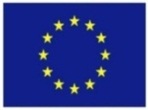 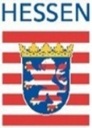 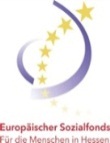 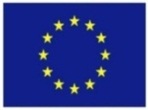 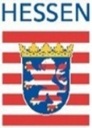 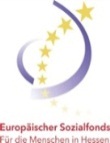 Anmeldung zur Aufnahme 
in die Vollzeit-Schulform PuSch B (Praxis und Schule)
in den BerufsfeldernErnährung und Hauswirtschaft & Metalltechnikan der Max-Eyth-Schule in 63303 Dreieich, Frankfurter Straße 160 - 166(Eine Anmeldung kann ausschließlich über die abgebende Schule erfolgen!)Ort, Datum	Unterschrift Schüler/SchülerinOrt, Datum	Unterschrift der ErziehungsberechtigtenUnterlagen bitte vollständig beifügen, 
da eine Bearbeitung der Anmeldung sonst nicht möglich ist!!!Als Anlagen sind dieser Anmeldung beizufügen:	von MES geprüftLichtbild im vorgegebenen Feld		Handschriftlich ausgefüllter Selbsteinschätzungsbogen 		Tabellarischer Lebenslauf		Beglaubigte Kopien der letzten zwei Zeugnisse 		Gutachten der abgebenden Schule (Leistungsdokumentation)		Aufenthaltsgenehmigung bei Schülern/Schülerinnen ausländischer Nationalität		Masernimmunität		Nach Bearbeitung der Anmeldung werden Sie schriftlich von uns informiert. Bitte sehen Sie von telefonischen Rückfragen ab, da wir vorher keine Auskünfte erteilen können. Selbsteinschätzungsbogen (handschriftlich vom Bewerber / der Bewerberin auszufüllen)Warum ich in die Pusch-Klasse möchte…(mindestens 5 Sätze)Ich möchte in die Pusch-Klasse…      Schulstempel, Ort, Datum	Unterschrift Ich bin damit einverstanden, dass diese Daten von allen Beteiligten des Übergangsprozesses in PuSch B zu Beratungszwecken verwendet werden können.Ort, Datum	Unterschrift der Erziehungsberechtigten und des Schülers/der SchülerinBeurteilungs-/Beratungsbogen zur Aufnahme in PuSch B (von der abgebenden Schule auszufüllen)Für Name, Vorname:	_____________________________________________________________________Von Klassenlehrer_in:	_____________________________________________________________________Die verlängerte Vollzeitschulpflicht ist erfüllt (10 Schulbesuchsjahre)		 ja		 neinReha-Status erfasst (PSU) 						 ja		 neinDokumentation der Leistungen im sprachlichen Bereich:Dokumentation der Leistungen im mathematischen BereichDie Klassenkonferenz erachtet den Bewerber / die Bewerberin als für PuSch B geeignet: ja		 neinBemerkungen:Schulstempel, Ort, Datum	Unterschrift der KlassenlehrkraftIch bin damit einverstanden, dass diese Daten von allen Beteiligten des Übergangsprozesses in PuSch B zu Beratungszwecken verwendet werden können.Ort, Datum	Unterschrift der Erziehungsberechtigten und des Schülers/der SchülerinName:Name:Vorname:Vorname:Geschlecht:Geschlecht:  männlich    männlich    männlich    weiblich     weiblich     weiblich     weiblich     weiblich     weiblich   Geburtsdatum:Geburtsdatum:Geburtsort und -land:Geburtsort und -land:Ggf. Zuzug nach Deutschland:Ggf. Zuzug nach Deutschland:  Aufenthaltsgestattung  Aufenthaltserlaubnis  Duldung  Niederlassungserlaubnis   Aufenthaltsgestattung  Aufenthaltserlaubnis  Duldung  Niederlassungserlaubnis Gültig bis __________________Gültig bis __________________Gültig bis __________________Gültig bis __________________Gültig bis __________________Gültig bis __________________Gültig bis __________________Gültig bis __________________Gültig bis __________________Gültig bis __________________Gültig bis __________________Gültig bis __________________Gültig bis __________________Gültig bis __________________Gültig bis __________________Gültig bis __________________Gültig bis __________________Gültig bis __________________Gültig bis __________________Gültig bis __________________Gültig bis __________________Staatsangehörigkeit:Staatsangehörigkeit:Familiensprache:Familiensprache:Religion:Religion:Straße u. Nummer:Straße u. Nummer:PLZ und Wohnort:PLZ und Wohnort:Telefon mit Vorwahl:Telefon mit Vorwahl:Handy:Handy:Handy:E-Mail:E-Mail:ErziehungsberechtigteErziehungsberechtigteErziehungsberechtigteErziehungsberechtigteErziehungsberechtigteErziehungsberechtigteErziehungsberechtigteErziehungsberechtigteErziehungsberechtigteErziehungsberechtigteErziehungsberechtigteErziehungsberechtigteVaterVaterVaterVaterVaterVaterVaterVaterVaterVaterVaterVaterName:Vorname:Vorname:Vorname:Straße u. NummerPLZ und Wohnort:Telefon mit Vorwahl:Handy:E-Mail:MutterMutterMutterMutterMutterMutterMutterMutterMutterMutterMutterMutterName:Vorname:Vorname:Straße u. NummerPLZ und Wohnort:Telefon mit Vorwahl:Handy:E-Mail:Vorherige Schule:Vorherige Schule:Vorherige Schule:Vorherige Schule:Vorherige Schule:Vorherige Schule:Vorherige Schule:Name:PLZ und Ort:Schulform:Klassenstufe:Besuch der Schule:vombisSchulabschluss:Freiwillige Angaben (hess. Datenschutzgesetz §7, Abs. 2 / DSGVO):Freiwillige Angaben (hess. Datenschutzgesetz §7, Abs. 2 / DSGVO):Freiwillige Angaben (hess. Datenschutzgesetz §7, Abs. 2 / DSGVO):Freiwillige Angaben (hess. Datenschutzgesetz §7, Abs. 2 / DSGVO):Freiwillige Angaben (hess. Datenschutzgesetz §7, Abs. 2 / DSGVO):Freiwillige Angaben (hess. Datenschutzgesetz §7, Abs. 2 / DSGVO):Freiwillige Angaben (hess. Datenschutzgesetz §7, Abs. 2 / DSGVO):Der / die Schüler_in lebt in einer Bedarfsgemeinschaft, für die Sozialleistungen gewährt werden (Sie erhalten Leistungen nach dem SGB II, SGB XII, Wohngeldgesetz oder Asylbewerberleistungsgesetz)  ja                        neinDer / die Schüler_in lebt in einer Bedarfsgemeinschaft, für die Sozialleistungen gewährt werden (Sie erhalten Leistungen nach dem SGB II, SGB XII, Wohngeldgesetz oder Asylbewerberleistungsgesetz)  ja                        neinDer / die Schüler_in lebt in einer Bedarfsgemeinschaft, für die Sozialleistungen gewährt werden (Sie erhalten Leistungen nach dem SGB II, SGB XII, Wohngeldgesetz oder Asylbewerberleistungsgesetz)  ja                        neinDer / die Schüler_in lebt in einer Bedarfsgemeinschaft, für die Sozialleistungen gewährt werden (Sie erhalten Leistungen nach dem SGB II, SGB XII, Wohngeldgesetz oder Asylbewerberleistungsgesetz)  ja                        neinDer / die Schüler_in lebt in einer Bedarfsgemeinschaft, für die Sozialleistungen gewährt werden (Sie erhalten Leistungen nach dem SGB II, SGB XII, Wohngeldgesetz oder Asylbewerberleistungsgesetz)  ja                        neinDer / die Schüler_in lebt in einer Bedarfsgemeinschaft, für die Sozialleistungen gewährt werden (Sie erhalten Leistungen nach dem SGB II, SGB XII, Wohngeldgesetz oder Asylbewerberleistungsgesetz)  ja                        neinDer / die Schüler_in lebt in einer Bedarfsgemeinschaft, für die Sozialleistungen gewährt werden (Sie erhalten Leistungen nach dem SGB II, SGB XII, Wohngeldgesetz oder Asylbewerberleistungsgesetz)  ja                        neinfür Name, Vorname:Sprachkenntnisse außer Deutsch:Persönliche Stärken: musisch sozial kreativ technisch handwerklich naturwissenschaftlich pünktlich zuverlässig ausdauernd höflich kritikfähig teamfähig kommunikativ belastbarAngaben zu Praktika:Jahr, Dauer, Firma, BeurteilungAngaben zu Praktika:Jahr, Dauer, Firma, BeurteilungAngaben zu Praktika:Jahr, Dauer, Firma, BeurteilungAngaben zu Praktika:Jahr, Dauer, Firma, BeurteilungAngaben zu Praktika:Jahr, Dauer, Firma, BeurteilungAußerschulische Aktivitäten(z. B. Hobbies, Verein, etc.)Außerschulische Aktivitäten(z. B. Hobbies, Verein, etc.)Außerschulische Aktivitäten(z. B. Hobbies, Verein, etc.)Außerschulische Aktivitäten(z. B. Hobbies, Verein, etc.)Außerschulische Aktivitäten(z. B. Hobbies, Verein, etc.)Niveaustufe INiveaustufe IINiveaustufe IIIHörverstehenHörverstehenHörverstehenDer/die Lernende versteht vertraute Wörter, ganz einfache Sätze und geübte Redewendungen.Der/die Lernende versteht kurze Texte und Gespräche, wenn über vertraute Inhalte gesprochen wird.Der/die Lernende versteht Informationen und Gespräche zu vertrauten Inhalten, auch wenn unbekannte, aber aus dem Kontext erschließbare Wörter darin vorkommen.SprechenSprechenWortschatzDie/der Lernende verfügt über einen elementaren Wortschatz und einzelne Wendungen.Der Wortschatz des/der Lernenden ist begrenzt, Wortschatzlücken treten auch bei vertrauten Themen auf.Der/die Lernende verständigt sich zusammenhängend ohne besondere Vorbereitung über vertraute Themen.SprechenSprechenVerfügbarkeit sprachlicher StrukturenDer/die Lernende benutzt sehr einfache Satzmuster und Strukturen, um sich in konkreten und vertrauten Situationen begrenzt zu verständigen.Der/die Lernende verfügt über ein Repertoire an elementaren Satzbaumustern und Strukturen, um konkrete und vertraute Situationen zu bewältigen.Der / die Lernende verfügt über ein ausreichendes Spektrum an Satzbaumustern und Strukturen, um sich in auch außerhalb vertrauter Situationen zu äußern.SprechenSprechenAussprache und IntonationDie/der Lernende weist einen so starken Akzent auf, dass es insgesamt mühsam ist sie/ihn zu verstehen.Die Aussprache ist klar genug, um trotz eines merklichen Akzentes den/die Lernende meistens zu verstehen.Trotz eines Akzentes ist die Aussprache des/der Lernenden klar genug, sodass er/sie gut verstanden wird.LeseverstehenLeseverstehenLeseverstehenDer/die Lernende liest und versteht kurze, einfache Texte mit bekannten Wörtern und ganz einfachen Sätzen.Der/die Lernende versteht kurze, einfache Texte zu vertrauten Themen mit überwiegend bekanntem Wortschatz.Der/die Lernende versteht zunehmend selbstständig.SchreibenInhaltlichInhaltlichDer/die Lernende schreibt sehr kurze, einfache Texte und Mitteilungen über sich und Dinge von persönlichem Interesse, häufig auch mithilfe von Textvorlagen.Der/die Lernende schreibt kurze, einfache Texte zu vertrauten Themen.Der/die Lernende schreibt einfache, zusammenhängende Texte zu Themen aus seinem /ihrem Interessen- und Erfahrungsbereich.SchreibenFormalFormalDer/die Lernende kann Wörter lautgetreu schreiben und Buchstaben zu Lauten und mehrfachlauten verbinden.Der/die Lernende kann Groß- und Kleinschreibung anwende, Wörter und Wortschatz meist richtig schreiben und erste Sätze formulieren.Der/die Lernende kann einfache Satzverbindungen und Satzgefüge formulieren, die korrekte Verbform verwenden und die vier Fälle anwenden.SchreibenGrammatikGrammatikDer/die Lernende kann alle Groß- und Kleinbuchstaben korrekt schreiben und drei unterschiedliche Satzarten unterscheiden.Der/die Lernende kann Namenwörter und Verben unterscheiden und Sätze in Satzglieder unterteilen.Der/die Lernende kann Verben in verschiedenen Zeitformen konjugieren, Nomen deklinieren und Satzglieder bestimmen.Unbe-kanntMit Hilfs-mittelnUnsichersicherGrundlagen:StellenwerttafelZahlenstrahlRunden, Schätzen, Überschlagen1 x 1Grundrechenarten:Addieren / Subtrahieren / Multiplizieren / Dividieren von ganzen Zahlen…und DezimalzahlenKlammerrechnenSachaufgabenRechnen mit Größen:Längen, Flächen Gewichte, ZeitenBruchrechnen:Bruchteile, gemeine Brüche, gemischte ZahlenErweitern und Kürzen, GrößenvergleichAddition / Subtraktion gleichnamiger Brüche…und ungleichnamiger BrücheMultiplikation / DivisionSachaufgabenDiagramme:Darstellung von Zuordnungen mit diversen DiagrammtypenDreisatzrechnung:Proportionale und umgekehrt proportionale VerhältnisseSachaufgabenProzentrechnen und umgekehrt proportionale Verhältnisse von ganzen Zahlen SachaufgabenProzentrechnen:Prozentwert, Prozentsatz, GrundwertVermehrter und verminderter GrundwertMehrwertsteuer, Rabatt, SkontoBrutto, NettoGehaltsabrechnungSachaufgabenZinsrechnen, Jahreszinsen, Kapital, Monats-, und TageszinsenGleichungenTerme umformenLineare Gleichungen umformen und lösenGeometrieUmfang und Flächeninhalt von Rechteck und Quadrat, Parallelogramm, Dreieck, Trapez, Kreis, zusammengesetzte FlächenSchrägbilder zeichnenVolumen von Quader, Würfel, Zylinder, Pyramide, Kegel, zusammengesetzte KörperOberflächeninhalt von Quader und WürfelSatz des Pythagoras